АДМИНИСТРАЦИЯМУНИЦИПАЛЬНОГООБРАЗОВАНИЯНИКОЛЬСКИЙ СЕЛЬСОВЕТОРЕНБУРГСКОГО РАЙОНАОРЕНБУРГСКОЙ ОБЛАСТИПОСТАНОВЛЕНИЕ13.08.2019	№ 54-п«О внесении изменений в муниципальную программу «Формирование комфортной городской (сельской) среды муниципального образования Никольский сельсовет Оренбургского района Оренбургской области на  2018-2022 годы»В соответствии с постановлением Правительства Российской Федерации от 30.12.2017 г. N 1710 «Об утверждении государственной программы Российской Федерации «Обеспечение доступным и комфортным жильем и коммунальными услугами граждан Российской Федерации», постановлением Правительства Оренбургской области от 28.06.2019 г. N 448-пп «О внесении изменений в постановление Правительства Оренбургской области от 28.09.2017 N 696-пп», постановлением Правительства Оренбургской области от 28.04.2011г. N 279-п «Об утверждении порядка разработки, реализации и оценки эффективности государственных программ Оренбургской области», Уставом муниципального образования Никольский сельсовет Оренбургского района Оренбургской области,  постановляет:     1. Внести в постановление администрации муниципального образования Никольский сельсовет Оренбургского района Оренбургской области от 23.03.2018г. № 15-п «Об утверждении муниципальной программы «Формирование комфортной городской (сельской) среды муниципального образования Никольский сельсовет Оренбургского района Оренбургской области на  2018-2022 годы». изменения согласно приложению к настоящему постановлению.2. Обнародовать настоящее постановление путем размещения в общественных местах муниципального образования Никольский сельсовет, а также на сайте администрации муниципального образования Никольский сельсовет Оренбургского района Оренбургской области в информационно-телекоммуникационной сети «Интернет»: никольский-сельсовет.рф.3.  Контроль за исполнением настоящего постановления возложить на заместителя главы администрации Т.В.Пастушкову.4. Настоящее постановление вступает в силу после его обнародования.Глава муниципального образования                                                      О.И.Кузьмина                                                                                                       Приложениек постановлению администрациимуниципального образования Никольский  сельсоветОренбургского районаОренбургской области                                                            от 13.08.2019  № 54-пМуниципальная Программа«Формирование комфортной городской среды муниципального образования Никольский  сельсовет Оренбургского района Оренбургской области»Паспортмуниципальной программы«Формирование комфортной городской среды в МО  Никольский сельсовет на 2018 - 2024 годы»* Объемы финансирования будут корректироваться после утверждения и доведения до администрации расходов бюджетов всех уровней на очередной финансовый год.1. Характеристика текущего состояния сферы реализации ПрограммыОсновным стратегическим направлением деятельности муниципального образования Никольский сельсовет является обеспечение устойчивого развития территории МО Никольский сельсовет, которое предполагает совершенствование городской среды путем создания современной и эстетичной территории жизнедеятельности, с развитой инфраструктурой: модернизация и развитие городской инженерной инфраструктуры, обеспечение безопасности жизнедеятельности населения, формирование здоровой среды обитания, снижение рисков гибели и травматизма граждан от неестественных причин, обеспечение доступности городской среды для маломобильных групп населения.Уровень благоустройства определяет комфортность проживания граждан и является одной из проблем, требующих каждодневного внимания и эффективного решения, которое включает в себя комплекс мероприятий по инженерной подготовке и обеспечению безопасности, озеленению, устройству покрытий, освещению, размещению малых архитектурных форм и объектов монументального искусства.Территория МО Никольский сельсовет  составляет 2 744,73  га, численность населения по состоянию на 01.01.2019 1485 чел.Важнейшей задачей органов местного самоуправления МО Никольский сельсовет является формирование и обеспечение среды, комфортной и благоприятной для проживания населения, в том числе благоустройство и надлежащее содержание дворовых территорий, выполнение требований Градостроительного кодекса Российской Федерации по устойчивому развитию городских территорий, обеспечивающих при осуществлении градостроительной деятельности безопасные и благоприятные условия жизнедеятельности человека.Принимаемые в последнее время меры по частичному благоустройству общественных территорий не приводят к должному результату, поскольку не основаны на последовательном подходе к решению проблемы и не позволяют консолидировать денежные средства для достижения поставленной цели.К благоустройству общественных территорий необходим последовательный комплексный подход, рассчитанный на среднесрочный период, который предполагает использование программно-целевых методов, обеспечивающих увязку реализации мероприятий по срокам, ресурсам и исполнителям.Основным методом решения проблемы должно стать благоустройство дворовых территорий, которое представляет из себя совокупность мероприятий, направленных на создание и поддержание функционально, экологически и эстетически организованной городской среды, улучшение содержания и безопасности дворовых территорий и территорий кварталов. Реализация муниципальной программы позволит создать благоприятные условия среды обитания, повысить комфортность проживания населения поселения, увеличить площадь озеленения  территорий, обеспечить более эффективную эксплуатацию жилых домов, улучшить условия для отдыха и занятий спортом, обеспечить физическую, пространственную и информационную доступность зданий, сооружений, общественных территорий для инвалидов и других маломобильных групп населения.Целевые показатели (индикаторы), характеризующиесферу содержания дворовых территорийТаблица 1На состояние объектов благоустройства сказывается влияние факторов, воздействие которых заставляет регулярно проводить мероприятия по сохранению и направленные на поддержание уровня комфортности проживания. Кроме природных факторов, износу способствует увеличение интенсивности эксплуатационного воздействия. Также одной из проблем благоустройства территории поселения является негативное, небрежное отношение жителей к элементам благоустройства, низкий уровень культуры поведения в общественных местах, на улицах и во дворах.К решению проблем благоустройства дворовых территорий и наиболее посещаемых территорий общего пользования необходим программно-целевой подход, так как без комплексной системы благоустройства поселения невозможно добиться каких-либо значимых результатов в обеспечении комфортных условий для деятельности и отдыха жителей.Эти проблемы не могут быть решены в пределах одного финансового года, поскольку требуют значительных бюджетных расходов. Для их решения требуется участие не только органов местного самоуправления, но и государственных органов, а так же организаций различных форм собственности, осуществляющих свою деятельность на территории поселения.Конкретная деятельность по выходу из сложившейся ситуации, связанная с планированием и организацией работ по вопросам улучшения благоустройства, санитарного состояния территории поселения, создания комфортных условий проживания населения будет осуществляться в рамках муниципальной программы «Формирование комфортной городской среды в МО Никольский сельсовет».Применение программного метода позволит поэтапно осуществлять комплексное благоустройство общественных территорий общего пользования с учетом мнения граждан, а именно:- повысит уровень планирования и реализации мероприятий по благоустройству (сделает их современными, эффективными, оптимальными, открытыми, востребованными гражданами); - запустит реализацию механизма поддержки мероприятий по благоустройству, инициированных гражданами;- запустит механизм финансового и трудового участия граждан и организаций в реализации мероприятий по благоустройству;- сформирует инструменты общественного контроля над реализацией мероприятий по благоустройству на территории МО Никольский сельсовет.2. Основные цели, задачи и целевые показатели реализации муниципальной ПрограммыЦелью Программы является повышение уровня благоустройства территории МО Никольский сельсовет.Для достижения поставленной цели необходимо решение следующих основных задач:- повышение уровня благоустройства общественных территорий (парков, скверов, набережных и т.д.);- повышение уровня вовлеченности заинтересованных граждан, организаций в реализацию мероприятий по благоустройству территорий МО Никольский сельсовет.Цели, задачи и целевые показателиреализации муниципальной программы«Формирование комфортной городской среды муниципального образования Никольский сельсовет Оренбургского района Оренбургской области  на 2018 - 2024 годы»3. Сроки реализации ПрограммыДля достижения поставленных целей, решения задач необходимо реализовать мероприятия Программы в 7-летний период (2018-2024 годы)4. Перечень программных мероприятийНа реализацию задач Программы будут направлены следующие основные мероприятия: 4.1. Благоустройство дворовых территорий МО Николький сельсовет.Перечень мероприятий по благоустройству общественных территорий определен Порядком предоставления субсидий из областного бюджета бюджетам муниципальных образований Оренбургской области на софинансирование расходных обязательств муниципальных образований на поддержку муниципальных программ формирование современной городской среды и включает в себя:1) Минимальный перечень видов работ по благоустройству общественных территорий:- ремонт дворовых проездов;- обеспечение освещения общественных территорий;- установка скамеек;- установка урн.Данный перечень является исчерпывающим и не может быть расширен.Нормативная стоимость (единичные расценки) работ по благоустройству общественных территорий, входящих в минимальный перечень работ приведена в Приложении № 7 к Программе.Визуализированный перечень образцов элементов благоустройства, предлагаемых к размещению на дворовой территории многоквартирного дома, сформированный исходя из минимального перечня работ по благоустройству общественных территорий приведен в приложении № 3 к настоящей Программе.2)  Перечень дополнительных видов работ по благоустройству дворовых территорий многоквартирных домов:-ремонт и (или) устройство тротуаров;-ремонт автомобильных дорог, образующих проезды к территориям, прилегающим к многоквартирным домам;-ремонт и устройство автомобильных парковок (парковочных мест);-ремонт и устройство водоотводных сооружений;-устройство и оборудование детских, спортивных площадок, иных площадок;-организация площадок для установки мусоросборников;-озеленение.- иные виды работ Нормативная стоимость (единичные расценки) работ по благоустройству дворовых территорий, входящих в перечень дополнительных работ приведена в Приложении № 8 к Программе.Вопросы по обсуждению, проведению комиссионной оценки предложений заинтересованных лиц, а так же осуществления контроля за реализацией муниципальной программы отнесены к полномочиям Общественного совета, состав и положение о котором утверждены постановлением администрации муниципального образования Никольский сельсовет Оренбургского района Оренбургской области от 03.06.2016 № 50-п  «О создании Общественного совета» (далее – Общественный совет).Включение общественной территории в муниципальную программу без решения заинтересованных лиц не допускается. В случае если предложений по благоустройству общественных территорий, соответствующих установленным требованиям и прошедшим одобрение Общественного совета поступит на сумму большую, нежели предусмотрено в местном бюджете, будет сформирован отдельный перечень таких предложений для их первоочередного включения в муниципальную программу «Формирование комфортной городской среды на 2018 - 2024 годы» либо для финансирования в случае предоставления дополнительных средств из областного бюджета.Адресный перечень общественных территорий является приложением № 1 к настоящей Программе.Применительно к дополнительному перечню работ по благоустройству общественных территорий предусмотрено обязательное финансовое и (или) трудовое участие заинтересованных лиц. Доля участия заинтересованных лиц в выполнении дополнительного перечня работ по благоустройству дворовых территорий в соответствии с Едиными требованиями к муниципальным программам формирования комфортной городской среды, установленными постановлением Правительства Оренбургской области от 28.09.2017 № 696-п «Об утверждении государственной программы «формирование комфортной городской среды в Оренбургской области» на 2018-2024 годы» определяется как процент от стоимости мероприятий по благоустройству дворовой территории, входящих в дополнительный перечень, и составляет не менее 20% (десяти процентов) при финансовом участии. Трудовое участие граждан обязательно в форме проведения субботников.Порядок аккумулирования и расходования средств заинтересованных лиц, направляемых на выполнение работ по благоустройству дворовых территорий, и механизм контроля за их расходованием, а также порядок трудового и (или) финансового участия граждан в выполнении указанных работ приведен в Приложении № 5 к настоящей Программе.4.2. Благоустройство общественных территорий МО Никольский сельсовет  (площадей, набережных, улиц, пешеходных зон, скверов, парков, иных территорий).В качестве проектов благоустройства общественных территорий могут быть предложения для обсуждения и благоустройства следующие виды проектов и территорий:- благоустройство парков/скверов;- устройство освещения улицы/парка/сквера;При этом следует учитывать ограниченность реализации мероприятий по времени и в этой связи рекомендуется предлагать указанные мероприятия в тех случаях, когда они будут носить достаточно локальный характер;- благоустройство мест для купания (пляжа);- устройство или реконструкция детской площадки;- благоустройство территории возле общественного здания;- благоустройство территории вокруг памятника;- реконструкция пешеходных зон (тротуаров) с обустройством зон отдыха (лавочек и пр.) на конкретной улице;- очистка водоемов;- благоустройство пустырей;- благоустройство площадей;- иные объекты.Общественные территории, подлежащие благоустройству в 2018 - 2024 годы в рамках данной программы, с перечнем видов работ, планируемых к выполнению, отбираются с учетом результатов общественного обсуждения.Проведение мероприятий по благоустройству дворовых территорий многоквартирных домов, расположенных на территории МО Никольский сельсовет, а также территорий общего пользования МО Никольский сельсовет осуществляется с учетом необходимости обеспечения физической, пространственной и информационной доступности зданий, сооружений и общественных территорий для инвалидов и других маломобильных групп населения.Перечень основных мероприятий Программы последующего финансового года определяется исходя из результатов реализации мероприятий Программы предыдущего финансового года путем внесения в нее соответствующих изменений.Перечень основных программных мероприятий приведен в Приложении № 4 к настоящей Программе.5. Ресурсное обеспечение реализации муниципальной Программы     Общий объем финансирования Программы составляет 0 тыс.рублей, планируемые средства по годам и источникам:тыс. руб.* Объемы финансирования будут корректироваться после утверждения и доведения до администрации расходов бюджетов всех уровней на очередной финансовый год.6. Механизм реализации муниципальной ПрограммыВключение предложений заинтересованных лиц о включении общественной территории в Программу осуществляется путем реализации следующих этапов:            - проведения общественного обсуждения проекта муниципальной программы;- рассмотрения и оценки предложений заинтересованных лиц на включение в адресный перечень общественных территорий и территорий общего пользования, расположенных на территории МО Никольский сельсовет;- подготовка и утверждение (с учетом обсуждения с представителями заинтересованных лиц) дизайн - проектов благоустройства общественных территорий;Ответственным исполнителем и координатором реализации Программы является администрация муниципального образования Никольский сельсовет Оренбургского района Оренбургской области.Координатор несет ответственность за ее реализацию, целевое и эффективное использование полученных на выполнение Программы финансовых средств.Использование финансовых ресурсов будет осуществляться на основании размещения муниципальных закупок в соответствии с действием Федерального закона от 05.04.2013 № 44-ФЗ «О контрактной системе в сфере закупок товаров, работ, услуг для обеспечения государственных и муниципальных нужд».Реализация Программы осуществляется посредством взаимодействия Администрации  МО Никольский сельсовет с предприятиями и организациями, осуществляющих выполнение мероприятий Программы.Координатор в ходе реализации Программы:- осуществляет текущее управление и координацию деятельности исполнителей, обеспечивая их согласованные действия по реализации программных мероприятий, по целевому и эффективному использованию финансовых средств;- осуществляет контроль над выполнением мероприятий Программы;- с учетом выделяемых средств уточняет целевые показатели и механизм реализации Программы, затраты по программным мероприятиям;- обеспечивает подготовку документации для проведения закупок.Исполнителями программы являются организации, признанные победителями по результатам осуществления закупок для муниципальных нужд, которые несут ответственность:- за надлежащее и своевременное исполнение программных мероприятий;- рациональное использование выделяемых на их реализацию бюджетных средств.Администрация МО Никольский сельсовет в ходе реализации Программы предусматривает средства в проекте бюджета сельсовета на исполнение мероприятий Программы, осуществляет финансирование мероприятий Программы в соответствии с бюджетом муниципального образования Никольский сельсовет, утвержденным Советом депутатов муниципального образования Никольский сельсовет Оренбургского района Оренбургской области, осуществляет контроль над целевым использованием денежных средств.АДРЕСНЫЙ  ПЕРЕЧЕНЬОбщественных территорий, подлежащих благоустройству в 2018-2024 годахПриложение 3к Муниципальной программеВИЗУАЛИЗИРОВАННЫЙ ПЕРЕЧЕНЬобразцов элементов благоустройства, предлагаемых к размещению на общественной территории, сформированный исходя из минимального перечня работ по благоустройству дворовых территорий ПЛАН МЕРОПРИЯТИЙпо выполнению муниципальной программы«Формирование комфортной городской среды муниципального образования Никольский сельсовет Оренбургского района Оренбургской области  на 2018 - 2024 годы»Приложение 5к Муниципальной программеПорядокаккумулирования и расходования средств заинтересованных лиц, направляемых на выполнение дополнительного перечня работ по благоустройству дворовых территорий, и механизма контроля за их расходованиемОбщие положенияНастоящий Порядок аккумулирования и расходования средств заинтересованных лиц, направляемых на выполнение дополнительного перечня работ по благоустройству дворовых территорий, и механизма контроля за их расходованием (далее – Порядок), регламентирует процедуру аккумулирования средств заинтересованных лиц, направляемых на выполнение дополнительного перечня работ по благоустройству дворовых территорий МО Никольский сельсовет, механизм контроля за их расходованием, а также устанавливает порядок и форму участия (финансовое и (или) трудовое) граждан в выполнении указанных работ.Под заинтересованными лицами понимаются управляющие организации, товарищества собственников жилья, жилищные кооперативы и иные специализированные потребительские кооперативы, уполномоченное собственниками лицо (при непосредственном способе управления многоквартирным домом), многоквартирные дома которых подлежат благоустройству.Под формой трудового участия понимается неоплачиваемая трудовая деятельность заинтересованных лиц, имеющая социально полезную направленность, не требующая специальной квалификации и организуемая в качестве трудового участия заинтересованных лиц, организаций в выполнении дополнительного перечня работ по благоустройству дворовых территорий МО Нежинский сельсовет.Под формой финансового участия понимается доля финансового участия заинтересованных лиц, организаций в выполнении дополнительного перечня работ по благоустройству дворовых территорий в размере, установленном Правительством Оренбургской области.Порядок финансового и (или) трудового участия заинтересованных лиц2.1. Условия и порядок финансового участия заинтересованных лиц, организаций в выполнении дополнительного перечня работ по благоустройство общественных территорий, в том числе территорий соответствующего назначения (площадей, набережных, улиц, пешеходных зон, скверов, парков, иных территорий) определяется органом государственной власти Оренбургской области.2.2. Условия и порядок трудового участия заинтересованных лиц, организаций в выполнении дополнительного перечня работ по благоустройству общественных территорий, в том числе территорий соответствующего назначения (площадей, набережных, улиц, пешеходных зон, скверов, парков, иных территорий) определяется органом местного самоуправления.  Организация трудового участия, осуществляется заинтересованными лицами в соответствии с решением общего собрания собственников помещений в многоквартирном доме, дворовая территория которого подлежит благоустройству, оформленного соответствующим протоколом общего собрания собственников помещений в многоквартирном доме.Организация трудового участия призвана обеспечить реализацию потребностей в благоустройстве общественных территорий, в том числе территорий соответствующего назначения (площадей, набережных, улиц, пешеходных зон, скверов, парков, иных территорий) исходя из необходимости и целесообразности организации таких работ.Условия аккумулирования и расходования средств3.1. В случае включения заинтересованными лицами в дизайн-проект благоустройства дворовой территории работ, входящих в дополнительный перечень работ по благоустройству общественных территорий, в том числе территорий соответствующего назначения (площадей, набережных, улиц, пешеходных зон, скверов, парков, иных территорий), денежные средства заинтересованных лиц перечисляются на расчетный счет муниципального образования открытый в органе казначейства для учета средств, поступающих от оказания платных услуг и иной, приносящей доход деятельности.3.2. Уполномоченное предприятие заключает соглашение с заинтересованными лицами, принявшими решение о благоустройстве общественных территорий, в том числе территорий соответствующего назначения (площадей, набережных, улиц, пешеходных зон, скверов, парков, иных территорий), в которых определяются порядок и сумма перечисления денежных средств заинтересованными лицами.Объем денежных средств заинтересованных лиц определяется сметным расчетом по благоустройству общественных территорий, в том числе территорий соответствующего назначения (площадей, набережных, улиц, пешеходных зон, скверов, парков, иных территорий).3.3. Перечисление денежных средств заинтересованными лицами осуществляется до начала работ по благоустройству общественных территорий, в том числе территорий соответствующего назначения (площадей, набережных, улиц, пешеходных зон, скверов, парков, иных территорий).Ответственность за неисполнение заинтересованными лицами указанного обязательства определяется в заключенном соглашении.3.4. Уполномоченное предприятие обеспечивает учет поступающих от заинтересованных лиц денежных средств в разрезе общественных территорий, в том числе территорий соответствующего назначения (площадей, набережных, улиц, пешеходных зон, скверов, парков, иных территорий которых подлежат благоустройству.3.5. Уполномоченное предприятие обеспечивает ежемесячное опубликование на официальном сайте МО Никольский сельсовет в информационно-телекоммуникационной системе «Интернет» данных о поступивших от заинтересованных лиц денежных средствах в разрезе общественных территорий, в том числе территорий соответствующего назначения (площадей, набережных, улиц, пешеходных зон, скверов, парков, иных территорий) которых подлежат благоустройству.Уполномоченное предприятие ежемесячно обеспечивает направление данных о поступивших от заинтересованных лиц денежных средствах в разрезе общественных территорий, в том числе территорий соответствующего назначения (площадей, набережных, улиц, пешеходных зон, скверов, парков, иных территорий )которых подлежат благоустройству, в адрес Общественного совета.3.6. Расходование аккумулированных денежных средств заинтересованных лиц осуществляется Уполномоченным предприятием на финансирование дополнительного перечня работ по благоустройству общественных территорий, в том числе территорий соответствующего назначения (площадей, набережных, улиц, пешеходных зон, скверов, парков, иных территорий) проектов, включенного в дизайн-проект благоустройства общественных территорий, в том числе территорий соответствующего назначения (площадей, набережных, улиц, пешеходных зон, скверов, парков, иных территорий).Расходование аккумулированных денежных средств заинтересованных лиц осуществляется в соответствии с условиями соглашения на выполнение работ в разрезе многоквартирных домов, дворовые территории которых подлежат благоустройству.3.7. Уполномоченное предприятие осуществляет перечисление средств заинтересованных лиц на расчетный счет подрядной организации, открытый в учреждениях Центрального банка Российской Федерации или кредитной организации, после согласования актов приемки работ (услуг) по организации благоустройства общественных территорий, в том числе территорий соответствующего назначения (площадей, набережных, улиц, пешеходных зон, скверов, парков, иных территорий), с лицами, которые уполномочены действовать от имени общественной комиссии.Прием выполненных работ осуществляется на основании предоставленного подрядной организацией акта приемки работ (услуг) по организации благоустройства общественных территорий, в том числе территорий соответствующего назначения (площадей, набережных, улиц, пешеходных зон, скверов, парков, иных территорий) представителем уполномоченного предприятия совместно с лицами, которые уполномочены действовать от имени общественной комиссии, в течение 3 рабочих дней после выполнения работ и предоставления Акты приемки работ (услуг).Контроль за соблюдением условий порядка4.1. Контроль за целевым расходованием аккумулированных денежных средств заинтересованных лиц осуществляется Администрацией МО Никольский сельсовет в соответствии с бюджетным законодательством.4.2. Уполномоченное предприятие обеспечивает возврат аккумулированных денежных средств заинтересованным лицам в срок до 31 декабря текущего года при условии:- экономии денежных средств, по итогам проведения конкурсных процедур;- неисполнения работ по благоустройству общественных территорий, в том числе территорий соответствующего назначения (площадей, набережных, улиц, пешеходных зон, скверов, парков, иных территорий) по вине подрядной организации;- не предоставления заинтересованными лицами доступа к проведению благоустройства общественных территорий, в том числе территорий соответствующего назначения (площадей, набережных, улиц, пешеходных зон, скверов, парков, иных территорий);- возникновения обстоятельств непреодолимой силы;- возникновения иных случаев, предусмотренных действующим законодательством.Приложение 6к Муниципальной программеПорядокразработки, обсуждения, согласования с заинтересованными лицами и утверждения дизайн-проектов благоустройства общественных территорий включенных в муниципальную программу «Формирование комфортной городской среды в муниципальном образовании Никольский сельсовет Оренбургского района оренбургской области  на 2018 – 2024 годы»Общие положения1.1. Настоящий Порядок регламентирует процедуру разработки, обсуждения и согласования с заинтересованными лицами дизайн-проекта благоустройства дворовой территории многоквартирного дома, расположенного на территории МО Никольский сельсовет, а также их утверждение в рамках реализации муниципальной программы «Формирование комфортной городской среды в муниципальном образовании Никольский сельсовет Оренбургского района оренбургской области  на 2018 – 2024 годы».1.2. Под дизайн-проектом понимается графический и текстовый материал, включающий в себя визуализированное изображение общественных территорий, в том числе территорий соответствующего назначения (площадей, набережных, улиц, пешеходных зон, скверов, парков, иных территорий), представленный в нескольких ракурсах, с планировочной схемой, фотофиксацией существующего положения, с описанием работ и мероприятий, предлагаемых к выполнению (далее – дизайн проект).Содержание дизайн-проекта зависит от вида и состава планируемых к благоустройству работ. Это может быть как проектная, сметная документация, так и упрощенный вариант в виде изображения дворовой территории или территории общего пользования с описанием работ и мероприятий, предлагаемых к выполнению.2. Разработка дизайн-проектов2.1. Дизайн – проект благоустройства общественных территорий, в том числе территорий соответствующего назначения (площадей, набережных, улиц, пешеходных зон, скверов, парков, иных территорий) выполняется в графической форме на основе функционального зонирования и определяет окончательное проектное решение благоустройства территории.2.2. Разработка дизайн-проекта в отношении общественных территорий, в том числе территорий соответствующего назначения (площадей, набережных, улиц, пешеходных зон, скверов, парков, иных территорий), расположенных на территории МО Никольский сельсовет, осуществляется в соответствии с Правилами благоустройства и санитарного содержания территории МО Никольский сельсовет, требованиями Градостроительного кодекса Российской Федерации, а также действующими строительными, санитарными и иными нормами и правилами.2.3. Разработка дизайн-проекта благоустройства дворовой территории многоквартирного дома осуществляется с учетом минимальных и дополнительных перечней работ по благоустройству общественных территорий, в том числе территорий соответствующего назначения (площадей, набережных, улиц, пешеходных зон, скверов, парков, иных территорий), установленных муниципальной программой и утвержденных протоколом общего собрания собственников помещений в многоквартирном доме, в отношении которой разрабатывается дизайн-проект благоустройства.2.5. При подготовке дизайн-проекта благоустройства общественных территорий, в том числе территорий соответствующего назначения (площадей, набережных, улиц, пешеходных зон, скверов, парков, иных территорий выполняются следующие действия:- проведение визуального осмотра общественных территорий, в том числе территорий соответствующего назначения (площадей, набережных, улиц, пешеходных зон, скверов, парков, иных территорий;- определение участков территории общественных территорий, в том числе территорий соответствующего назначения (площадей, набережных, улиц, пешеходных зон, скверов, парков, иных территорий), несущих определенную функциональную нагрузку: существующие парковки, детская площадка, зона отдыха, контейнерная площадка и т.д.;- обсуждение возможного зонирования территории общественной территории пользователями общественных территорий, в том числе территорий соответствующего назначения (площадей, набережных, улиц, пешеходных зон, скверов, парков, иных территорий) - разделение дворовой территории на участки (функциональные зоны) с учетом: пожеланий пользователей общественных территорий, в том числе территорий соответствующего назначения (площадей, набережных, улиц, пешеходных зон, скверов, парков, иных территорий, удобства использования участков, взаимосвязи участков (функциональных зон) пешеходными коммуникациями (тротуарами, дорожками, тропинками, пандусами, лестницами), с учетом развития объекта благоустройства (общественной территории); - предварительный выбор возможных к применению типов покрытий, освещения, озеленение и т.д.;- уточнение размещения на общественной территории элементов благоустройства, исходя из требований функциональных зон (ограждения, урны, скамьи, игровое и спортивное оборудование, опоры дворового освещения, озеленение, и т.д.);- уточнение размеров и площадей функциональных зон, видов покрытий;- подготовка графического материала.2.6. К дизайн-проекту оформляется сводная ведомость объемов работ с учетом элементов благоустройства и конкретных объемов.2.7. Расчет стоимости работ выполняется в виде сметной документации исходя из сводной ведомости объемов работ и единичных расценок на текущий год.3. Обсуждение, согласование и утверждение дизайн-проекта3.1. Утверждение дизайн-проектов проводится главой муниципального образования в соответствии с рекомендациями Общественного Совета при администрации муниципального образования Никольский сельсовет Оренбургского района Оренбургской области, состав, полномочия и порядок деятельности которого утверждается постановлением администрации муниципального образования.3.2. Представитель заинтересованных лиц обеспечивает обсуждение, согласование дизайн-проекта благоустройства общественной территории многоквартирного дома, для дальнейшего его утверждения в срок, не превышающий 15 рабочих дней.Участниками подготовки и обсуждения дизайн-проектов являются:- собственники помещений в многоквартирных домах;- собственники зданий, сооружений, расположенных на общественной территории многоквартирного дома;- физические лица, зарегистрированные на территории села и входящие состав инициативной группы, образуемой в количестве не менее 50 человек в целях подготовки предложения о благоустройстве общественной территории;- общественные объединения, органы территориального общественного самоуправления, юридические лица, индивидуальные предприниматели;- органы государственной власти Российской Федерации, органы государственной власти Оренбургской области, органы местного самоуправления муниципального образования.3.3. Дизайн-проект на благоустройство общественной территории многоквартирного дома утверждается в двух экземплярах, в том числе один экземпляр передается представителю заинтересованных лиц.3.4. Все работы по разработке, согласованию и утверждению дизайн-проектов благоустройства общественных территорий, включённых в муниципальную программу, отдел должен завершить в срок до 01 февраля года подачи заявки на включение в Программу.3.5. Утвержденные дизайн-проекты подлежат осмечиванию и проверке достоверности определения сметной стоимости в установленном порядке.Приложение 7к Муниципальной программеПЕРЕЧЕНЬдворовых территорий, входящих в минимальный перечень работЕдиничные расценки  на ремонт дворовых проездовЕдиничные расценки на освещение дворовых территорийЕдиничные расценки на установку скамьиЕдиничные расценки на установку урныПриложение 8к Муниципальной программеНормативная стоимость (единичные расценки) работ по благоустройству общественных  территорий, входящих в перечень дополнительных работОтветственный исполнитель муниципальной программыАдминистрация муниципального образования Никольский сельсовет Оренбургского  района Оренбургской областиСоисполнители, участники муниципальной программыФизические лица и организации, привлекаемые для реализации Программы в порядке, установленным  действующим законодательством (по согласованию)Цели и задачи муниципальной программыЦель:Создание комфортной городской среды Задачи:Основные мероприятия муниципальной программы1. Благоустройство дворовых территорий;2. Благоустройство общественных территорий (площадей, набережных, улиц, пешеходных зон, скверов, парков, иных территорий).Основные показатели муниципальной программы1. Увеличение доли благоустроенных общественных территорий.2. Доля финансового участия заинтересованных лиц в выполнении дополнительного перечня работ по благоустройству дворовых территорий заинтересованных лиц.3. Доля трудового участия в выполнении дополнительного перечня работ по благоустройству дворовых территорий заинтересованных лиц.Объемы финансирования муниципальной программы по годам реализации, тыс.руб.ВСЕГО: _____ руб.В том числе:федеральный бюджет: ___ руб.областной бюджет: ____ руб.местный бюджет: ____ руб.внебюджетные источники: ____ руб.*№ п/пНаименование показателяЕд. изм.Значения показателейЗначения показателейЗначения показателейЗначения показателей№ п/пНаименование показателяЕд. изм.2015201620172018 20192020-20241Общая численность населения тыс. чел.1455146414801484148517007Общее количество муниципальных территорий общего пользования  Ед.0000118Площадь муниципальных территорий общего пользованияГа000023,023,09Количество благоустроенных муниципальных территорий общего пользованияЕд.00000010Площадь благоустроенных муниципальных территорий общего пользованияГа0000023,0№ строкиНаименование цели (целей) и задач, целевых показателейЕдиница 
измеренияЕдиница 
измеренияЗначение целевого показателяЗначение целевого показателяЗначение целевого показателяЗначение целевого показателяЗначение целевого показателя№ строкиНаименование цели (целей) и задач, целевых показателейЕдиница 
измеренияЕдиница 
измерения2018201920202021202220232024	1	1233456789101Задача 2: Повышение уровня благоустройства общественных территорий (парков, скверов, набережных и т.д.)Задача 2: Повышение уровня благоустройства общественных территорий (парков, скверов, набережных и т.д.)Задача 2: Повышение уровня благоустройства общественных территорий (парков, скверов, набережных и т.д.)Задача 2: Повышение уровня благоустройства общественных территорий (парков, скверов, набережных и т.д.)Задача 2: Повышение уровня благоустройства общественных территорий (парков, скверов, набережных и т.д.)Задача 2: Повышение уровня благоустройства общественных территорий (парков, скверов, набережных и т.д.)Задача 2: Повышение уровня благоустройства общественных территорий (парков, скверов, набережных и т.д.)Задача 2: Повышение уровня благоустройства общественных территорий (парков, скверов, набережных и т.д.)Задача 2: Повышение уровня благоустройства общественных территорий (парков, скверов, набережных и т.д.)Задача 2: Повышение уровня благоустройства общественных территорий (парков, скверов, набережных и т.д.)1.1Увеличение доли благоустроенных общественных территорийУвеличение доли благоустроенных общественных территорийНа % к предыдущему отчетному периоду0507090901001002Задача 3: Повышение уровня вовлеченности заинтересованных граждан, организаций в реализацию мероприятий по благоустройству территорий Задача 3: Повышение уровня вовлеченности заинтересованных граждан, организаций в реализацию мероприятий по благоустройству территорий Задача 3: Повышение уровня вовлеченности заинтересованных граждан, организаций в реализацию мероприятий по благоустройству территорий Задача 3: Повышение уровня вовлеченности заинтересованных граждан, организаций в реализацию мероприятий по благоустройству территорий Задача 3: Повышение уровня вовлеченности заинтересованных граждан, организаций в реализацию мероприятий по благоустройству территорий Задача 3: Повышение уровня вовлеченности заинтересованных граждан, организаций в реализацию мероприятий по благоустройству территорий Задача 3: Повышение уровня вовлеченности заинтересованных граждан, организаций в реализацию мероприятий по благоустройству территорий Задача 3: Повышение уровня вовлеченности заинтересованных граждан, организаций в реализацию мероприятий по благоустройству территорий Задача 3: Повышение уровня вовлеченности заинтересованных граждан, организаций в реализацию мероприятий по благоустройству территорий Задача 3: Повышение уровня вовлеченности заинтересованных граждан, организаций в реализацию мероприятий по благоустройству территорий 2.1.Доля финансового участия заинтересованных лиц в выполнении дополнительного перечня работ по благоустройству дворовых территорий заинтересованных лицДоля финансового участия заинтересованных лиц в выполнении дополнительного перечня работ по благоустройству дворовых территорий заинтересованных лиц%Не менее 20% от стоимости работНе менее 20% от стоимости работНе менее 20% от стоимости работНе менее 20% от стоимости работНе менее 20% от стоимости работНе менее 20% от стоимости работНе менее 20% от стоимости работ2.2.Количество человек, принявших трудовое участие в выполнении дополнительного перечня работ по благоустройству дворовых территорий заинтересованных лицКоличество человек, принявших трудовое участие в выполнении дополнительного перечня работ по благоустройству дворовых территорий заинтересованных лицчел.Объемы финансирования муниципальной программы по годам реализации, тыс.рублей*2018201920202021202220232024ВСЕГО, 0000000в том числе:федеральный бюджет0000000областной бюджет0000000местный бюджет020,000000фонды0000000внебюджетные источники0000000Приложение 1к Муниципальной программе№ п/пАдрес общественной  территорииСрок исполнения мероприятий программыИсточник и объемы финансирования1Общественная территория (парковая зона) ул.В.Т.Обухова 37  с. Никольское Оренбургского района Оренбургской области2019-2024№ п/пНаименование элемента благоустройстваОбразец1.Скамейка для бетонирования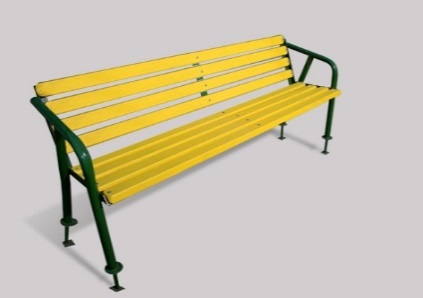 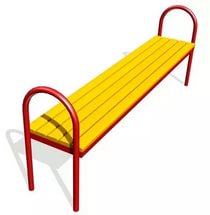 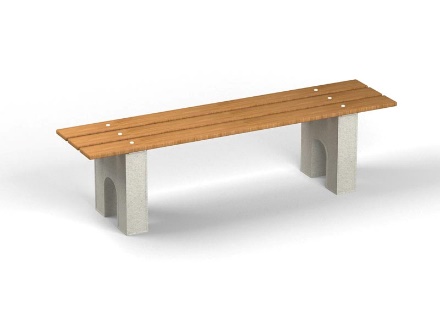 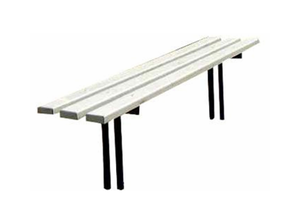 2.Урна переносная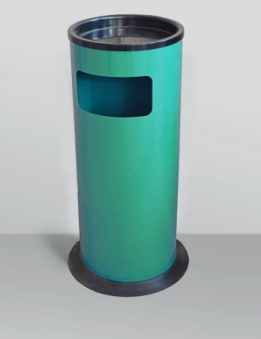 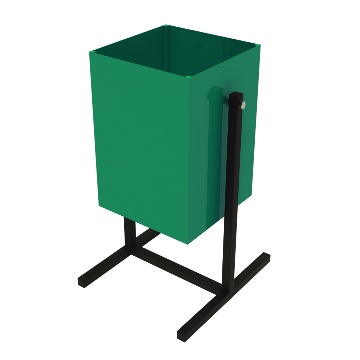 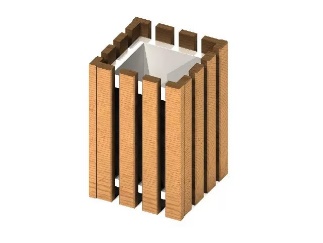 3.Светильник уличный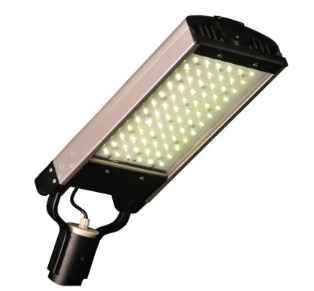 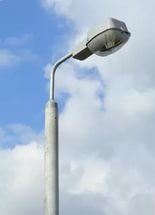 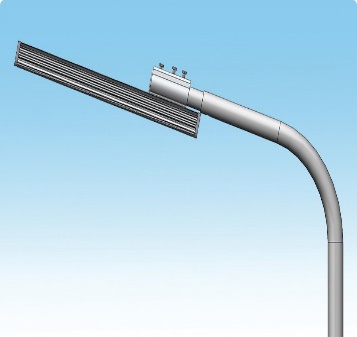 Приложение 4к Муниципальной программе№ строкиНаименование мероприятия/ Источники расходов на финансированиеОбъем расходов на выполнение мероприятия за счет всех источников ресурсного обеспечения, тыс. рублейОбъем расходов на выполнение мероприятия за счет всех источников ресурсного обеспечения, тыс. рублейОбъем расходов на выполнение мероприятия за счет всех источников ресурсного обеспечения, тыс. рублейОбъем расходов на выполнение мероприятия за счет всех источников ресурсного обеспечения, тыс. рублейОбъем расходов на выполнение мероприятия за счет всех источников ресурсного обеспечения, тыс. рублейОбъем расходов на выполнение мероприятия за счет всех источников ресурсного обеспечения, тыс. рублей№ строкиНаименование мероприятия/ Источники расходов на финансирование201820192020-202220232024Номер строки целевых показателей, на достижение которых направлены мероприятия12345674Всего по муниципальной программе,в том числе00000хфедеральный бюджет00000хобластной бюджет00000хместный бюджет00000хвнебюджетные источники00000хОсновные мероприятияОсновные мероприятияОсновные мероприятияОсновные мероприятияОсновные мероприятияОсновные мероприятияОсновные мероприятияОсновные мероприятия1.Благоустройство общественных территорий, в том числе территорий соответствующего назначения (площадей, набережных, улиц, пешеходных зон, скверов, парков, иных территорий)00000хобластной бюджет00000хместный бюджет00000х№ п/пНаименование работЕд.измер.Кол-воСтоимость с НДС в руб.1Разработка грунта с погрузкой на а/самосвал (с первозкой на расстоянии до 6 км)м312Устройство подстилающих и выравнивающих слоев из пескам313Устройство оснований толщиной 15 см из щебня фракций 40-70 мм по укатке каменных материалов с пределом прочности на сжатие до                     68,6 МПа (700 кгс/см2) однослойных м214Розлив вяжущих (битума)тн15Устройство выравнивающего слоя из асфальтобетонной смеси с применением укладчиков асфальтобетонатн16Устройство покрытия толщиной 5 см из горячих асфальтобетонных смесей пористых мелкозернистых, плотность каменных материалов: 2,5-2,9 т/м3 м21№Вид работыЕд.ИзмеренияСтоимость с НДС, руб.Работа1Установка кронштейна (без стоимости кронштейнаШт2Установка светильника(без стоимости светильника)Шт3Установка выключателя одноклавишного неутопленного типа(без стоимости выключателя)Шт4Установка фотоэлемента(без стоимости фотоэлемента)Шт5Установка распределительной коробки(без стоимости коробки)Шт6Прокладка труб гофра для защиты проводов(без стоимости труб)М7Затягивание провода в трубыМ8Установка опоры СВ-110-5(без стоимости опор)Шт9Подвес провода СИП(без использования автогидроподъемника)М10Демонтаж светильникаШт11Демонтаж провода с фасадаМ12Демонтаж опорыШт13Сверление отверстий электроперфоратором диаметром до 20 мм в кирпичных стенах, толщиной 380 мм1 отв.Материалы14Кабель силовой с медными жилами ВВГ 3*2,5М15Кабель силовой с медными жилами ВВГ 3*1,5М16Опора СВ-110-5Шт17ФотоэлементШт18Автоматический выключатель 16АШт19Выключатель одноклавишный наружный Шт20Гофротруба диаметром 20 мм с протяжкой М21Труба полипропиленовая диаметром 20 ммМ22Светодиодный светильник (с датчиком движения) накладной защитного исполнения луч-220-сшт23Светильник светодиодный ДУК-47W IP67 5960ЛМ 5000K КСС Д PRШтКронштейн для светильниковШт24Провод СИП 2*16М25Провод СИП 4*16М26Провод СИП 4*25М27Изолента ПВХ синяя 19 мм (20 м)Шт28Коробка распределительная (IP-54), 100х100х50Шт29Крепеж для трубы 20 мм с дюбелемШт30Рейка DIN 30см оцинкованнаяШт31Шина нулевая с заземлением 6х9 ммШт№Вид работыЕд.измеренияСтоимость с НДС, руб.Работа1Стоимость установки скамьиШтОборудование2СкамьяРазмеры: 1670*400Шт3СкамьяРазмеры: 1670*400Шт4Скамья со спинкойРазмеры: 1670*400Шт№Вид работыЕд.ИзмеренияСтоимость с НДС, руб.Работа1Стоимость установки урныШтОборудование2Урна наземнаяОбъем: 25 лРазмеры: 400*300*540Шт3Урна наземнаяОбъем: 35 лРазмеры: 480*380*570Шт№ п/пНаименование норматива финансовых затрат на благоустройствоЕдиница измеренияНормативы финансовых затратна 1 единицу измерения, с учетом НДС (руб.)1.Ремонт и (или) устройство тротуаров100 м22.Ремонт автомобильных дорог, образующих проезды к территориям, прилегающим к общественной территории100 м23.устройство автомобильных парковок (парковочных мест)100 м24.устройство водоотводных сооружений1 м5.Устройство и оборудование детских, спортивных площадок, иных площадок1 площадка6.Организация площадок для установки мусоросборников (2,5 10)1 площадка7.Озеленение (посадка деревьев)1 дерево8.Озеленение (газоны)100 м2